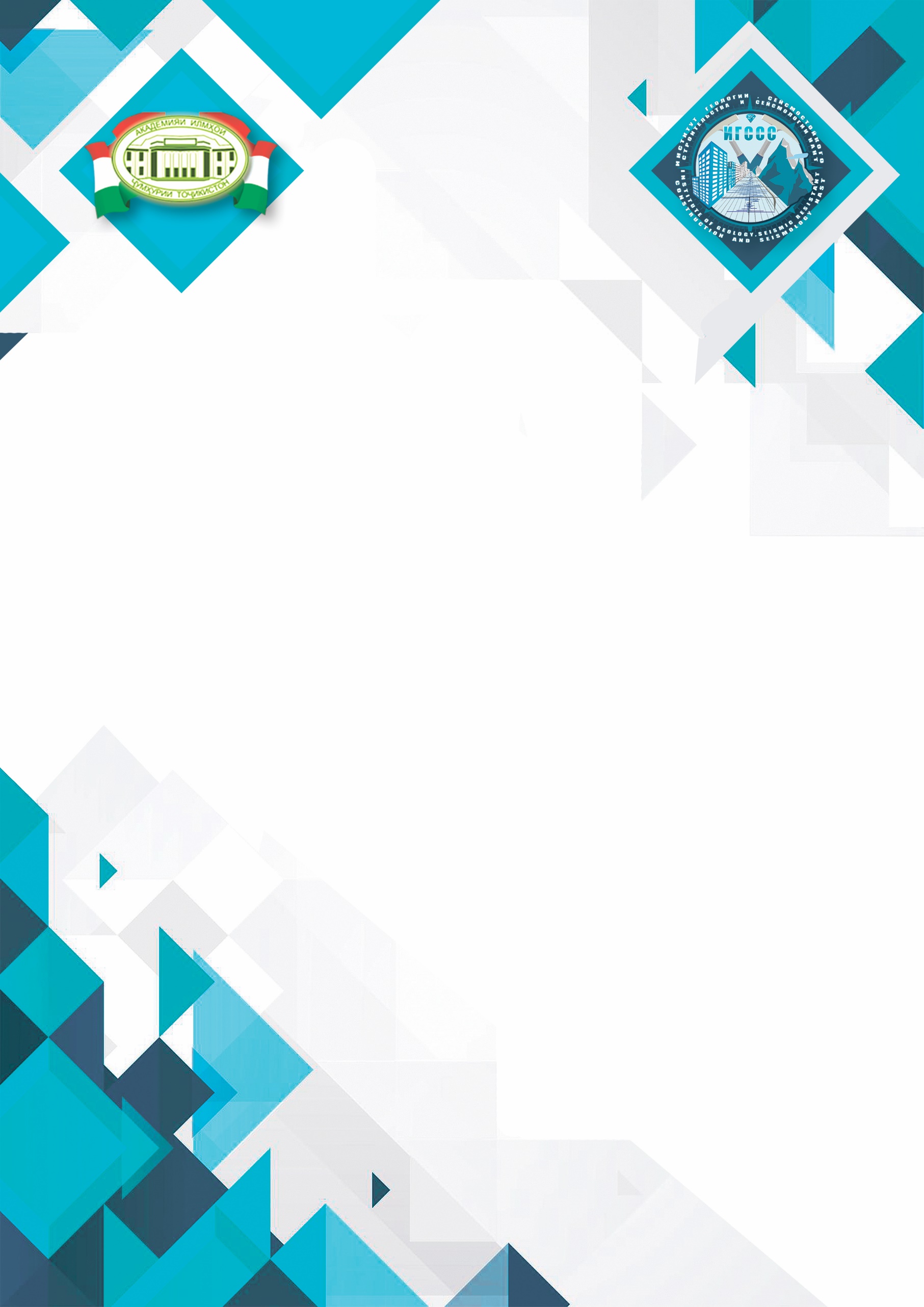 Организатор конференции:Институт геологии, сейсмостойкого строительства и сейсмологии Национальной Академии наук ТаджикистанаОрганизационный комитет:  Рахими Ф.К., Президент НАНТ, акад. НАНТ, проф., д.ф.-м.н., Председатель
Кохирова Г.И., Вице-Президент НАНТ, член-корр. НАНТ, проф., д.ф.-м.н., Сопредседатель.Аминзода П., директор ИГССС НАНТ, к.т.н., Сопредседатель.Оймухаммадзода И.С., начальник Главного управления геологии при Правительстве РТ, к.г.-м.н.Гадоев М.Л., зам. директора по науке и образованию ИГССС НАНТ.Муродкулов Ш.Я., зам. директора по науке и образованию ИГССС НАНТ. Файзиев А.Р., зав. лаб. ИГССС НАНТ, д.г.-м.н., проф., член-корр. НАНТ.Низомов Д.Н., зав. лаб. ИГССС НАНТ, д.т.н., проф., член-корр. НАНТ.Бобоев А.М., ведущий научный сотрудник ИГССС НАНТ, к.г.-м.н.Каримов Ф.Х., зав. лаб. ИГССС НАНТ, д.ф.-м.н.Оспанова Н.К., зав. лаб. ИГССС НАНТ, д.г.-м.н.Ищук А.Р., зав. лаб. ИГССС НАНТ, к.г.-м.н.Ответственный секретарь Оргкомитета:Ватаншоева Н.А., ученый секретарь ИГССС НАНТ Адрес Оргкомитета:734063, Республика Таджикистан, г. Душанбе, ул. Айни, 267. Институт геологии, сейсмостойкого строительства и сейсмологии Национальной Академии наук Таджикистана (ИГССС НАНТ)Заявка на участия:Прием статьи до 5 октября 2021 г.E-mail: igees_asrt@mail.ru, silver_05@mail.ru, vatanshoeva-nilu@mail.ruТел.: (+992) 934106285; (+992) 939303535 тел./факс: (+992) (37) 2257769.Языки конференции – таджикский, русский и английский.Тематика конференции:Палеонтология, стратиграфия и региональная геология;          Тектоника и геодинамика;Минералогия и геохимия процессов рудообразования;Петрология магматических и метаморфических процессов и комплексов;Изучение глубинного геологического строения литосферы и региональные металлогенические исследования недр;Геология, закономерности размещения и процессы образования МПИ. Современные технологии и методы поисков и разведки;Геоинформационные системы в науках о Земле;Сейсмостойкое строительство;Сейсмология. Интеграция науки, образования и производстваТРЕБОВАНИЯ К ОФОРМЛЕНИЮ СТАТЕЙ1.  Объем в пределах 15 страниц машинописного текста.2.  Текст докладов должен быть набран на компьютере с использованием текстового редактора Microsoft Word (шрифт Times New Roman 14, интервал 1.5, в формате *.doc) без расстановки переносов.3.  В начале статьи указываются: УДК; название статьи; инициалы и фамилии авторов; организация, которую представляют авторы; аннотация (курсивом, шрифт 12) и ключевые слова. 4. Цитируемая литература приводится в виде списка в конце статьи (Библиография). В тексте в квадратных скобках […] дается ссылка на порядковый номер в списке. 5. После списка литературы, тексты резюме и ключевые слова на английском языке, указать контактную информацию автора статьи: полный почтовый адрес организации/автора, телефон, e-mail.6. Иллюстрации (фотографии, рисунки, графики, диаграммы и др.), представляются также в графических редакторах в формате *.tif, *.jpg, *.bmp с разрешением от 300 dpi. 7.  Математические формулы и выражения должны быть записаны в Microsoft Word или с помощью редактора Microsoft Equation. Программа конференции будет выслана дополнительно. 